
                                 Province of the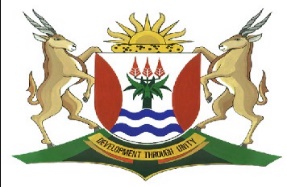 EASTERN CAPEEDUCATIONDIRECTORATE SENIOR CURRICULUM MANAGEMENT (SEN-FET)HOME SCHOOLING SELF-STUDY WORKSHEET:6ITSHATHI YEDRAMA (Ulwimi Lwasekhaya)IGAMA: __________________ UMHLA: ________________ IXESHA: ______________ISIHLOKO: _______________________________UMBHALI: _________________________ITSHATI YEDRAMA (Ulwimi Lokuqala Olongezelelweyo)IGAMA: __________________ UMHLA: ________________ IXESHA: ______________ISIHLOKO: _______________________________UMBHALI: _________________________ITSHATI YEDRAMA EMFUTSHANE (Ulwimi Lwesibini Olongezelelweyo)IGAMA: __________________ UMHLA: ________________ IXESHA: ______________ISIHLOKO: _______________________________UMBHALI: _________________________SUBJECTISIXHOSA HL, FAL & SALGRADE10-12DATETOPICUncwadiIDrama Uhlalutyo lwedrama TERM 1REVISION(Please tick)TERM 2 CONTENT(Please tick)xTIME ALLOCATION2 hrTIPS TO KEEP HEALTHY1.  WASH YOUR HANDS thoroughly with soap and water for at least 20 seconds.  Alternatively, use hand sanitizer with an alcohol content of at least 60%.2.  PRACTICE SOCIAL DISTANCING – keep a distance of 1m away from other people.3.  PRACTISE GOOD RESPIRATORY HYGIENE:  cough or sneeze into your elbow or tissue and dispose of the tissue immediately after use.4.  TRY NOT TO TOUCH YOUR FACE.  The virus can be transferred from your hands to your nose, mouth and eyes. It can then enter your body and make you sick. 5.  STAY AT HOME. TIPS TO KEEP HEALTHY1.  WASH YOUR HANDS thoroughly with soap and water for at least 20 seconds.  Alternatively, use hand sanitizer with an alcohol content of at least 60%.2.  PRACTICE SOCIAL DISTANCING – keep a distance of 1m away from other people.3.  PRACTISE GOOD RESPIRATORY HYGIENE:  cough or sneeze into your elbow or tissue and dispose of the tissue immediately after use.4.  TRY NOT TO TOUCH YOUR FACE.  The virus can be transferred from your hands to your nose, mouth and eyes. It can then enter your body and make you sick. 5.  STAY AT HOME. TIPS TO KEEP HEALTHY1.  WASH YOUR HANDS thoroughly with soap and water for at least 20 seconds.  Alternatively, use hand sanitizer with an alcohol content of at least 60%.2.  PRACTICE SOCIAL DISTANCING – keep a distance of 1m away from other people.3.  PRACTISE GOOD RESPIRATORY HYGIENE:  cough or sneeze into your elbow or tissue and dispose of the tissue immediately after use.4.  TRY NOT TO TOUCH YOUR FACE.  The virus can be transferred from your hands to your nose, mouth and eyes. It can then enter your body and make you sick. 5.  STAY AT HOME. TIPS TO KEEP HEALTHY1.  WASH YOUR HANDS thoroughly with soap and water for at least 20 seconds.  Alternatively, use hand sanitizer with an alcohol content of at least 60%.2.  PRACTICE SOCIAL DISTANCING – keep a distance of 1m away from other people.3.  PRACTISE GOOD RESPIRATORY HYGIENE:  cough or sneeze into your elbow or tissue and dispose of the tissue immediately after use.4.  TRY NOT TO TOUCH YOUR FACE.  The virus can be transferred from your hands to your nose, mouth and eyes. It can then enter your body and make you sick. 5.  STAY AT HOME. INSTRUCTIONSKwidrama emiselweyo yebanga ngalinye mfundi, yifundisise wandule ukuzivavanya kule tshathi ingezantsi. TIPS TO KEEP HEALTHY1.  WASH YOUR HANDS thoroughly with soap and water for at least 20 seconds.  Alternatively, use hand sanitizer with an alcohol content of at least 60%.2.  PRACTICE SOCIAL DISTANCING – keep a distance of 1m away from other people.3.  PRACTISE GOOD RESPIRATORY HYGIENE:  cough or sneeze into your elbow or tissue and dispose of the tissue immediately after use.4.  TRY NOT TO TOUCH YOUR FACE.  The virus can be transferred from your hands to your nose, mouth and eyes. It can then enter your body and make you sick. 5.  STAY AT HOME. TIPS TO KEEP HEALTHY1.  WASH YOUR HANDS thoroughly with soap and water for at least 20 seconds.  Alternatively, use hand sanitizer with an alcohol content of at least 60%.2.  PRACTICE SOCIAL DISTANCING – keep a distance of 1m away from other people.3.  PRACTISE GOOD RESPIRATORY HYGIENE:  cough or sneeze into your elbow or tissue and dispose of the tissue immediately after use.4.  TRY NOT TO TOUCH YOUR FACE.  The virus can be transferred from your hands to your nose, mouth and eyes. It can then enter your body and make you sick. 5.  STAY AT HOME. TIPS TO KEEP HEALTHY1.  WASH YOUR HANDS thoroughly with soap and water for at least 20 seconds.  Alternatively, use hand sanitizer with an alcohol content of at least 60%.2.  PRACTICE SOCIAL DISTANCING – keep a distance of 1m away from other people.3.  PRACTISE GOOD RESPIRATORY HYGIENE:  cough or sneeze into your elbow or tissue and dispose of the tissue immediately after use.4.  TRY NOT TO TOUCH YOUR FACE.  The virus can be transferred from your hands to your nose, mouth and eyes. It can then enter your body and make you sick. 5.  STAY AT HOME. TIPS TO KEEP HEALTHY1.  WASH YOUR HANDS thoroughly with soap and water for at least 20 seconds.  Alternatively, use hand sanitizer with an alcohol content of at least 60%.2.  PRACTICE SOCIAL DISTANCING – keep a distance of 1m away from other people.3.  PRACTISE GOOD RESPIRATORY HYGIENE:  cough or sneeze into your elbow or tissue and dispose of the tissue immediately after use.4.  TRY NOT TO TOUCH YOUR FACE.  The virus can be transferred from your hands to your nose, mouth and eyes. It can then enter your body and make you sick. 5.  STAY AT HOME. Iinjongo zombhali/yomlawuli mdlaloAbalinganiswa abaphambili/abangqukuvaOyintlokoOyintlokoUmchasiAbalinganiswa abaphambili/abangqukuvaAbalinganiswa abasicabaAbalinganiswa abasicabaAbalinganiswa abasicabaImvelaphiIsimo sentlalo/indawoIsimo sentlalo/indawoIxeshaIsakhiwo Ingabula zigcawuIsakhiwo Ingabula zigcawuIsakhiwo Ingabula zigcawuIsakhiwo Ingabula zigcawuIsakhiwo: Ungquzulwano (Lwangaphandle)Uyilo Ungquzulwano(Lwangaphakathi)Uyilo Ungquzulwano(Lwangaphakathi)Uyilo Ungquzulwano(Lwangaphakathi)Isakhiwo: Ukuyondelelana kwezintoIsakhiwo: Ukuyondelelana kwezintoIsakhiwo: Ukuyondelelana kwezintoIsakhiwo: Ukuyondelelana kwezintoIsakhiwo: Uvuthondaba/Inqanaba lokujika kwezintoIsakhiwo: Uvuthondaba/Inqanaba lokujika kwezintoIsakhiwo: Uvuthondaba/Inqanaba lokujika kwezintoIsakhiwo: Uvuthondaba/Inqanaba lokujika kwezintoIsakhiwo:Ukwetha kweziganeko/ukuwa phantsi kwento ebalulekileyoIsakhiwo:Ukwetha kweziganeko/ukuwa phantsi kwento ebalulekileyoIsakhiwo:Ukwetha kweziganeko/ukuwa phantsi kwento ebalulekileyoIsakhiwo:Ukwetha kweziganeko/ukuwa phantsi kwento ebalulekileyoIsakhiwo: Isisombululo/isigqibeloIsakhiwo: Isisombululo/isigqibeloIsakhiwo: Isisombululo/isigqibeloIsakhiwo: Isisombululo/isigqibeloIsakhiwo:UphupheloIsakhiwo:UphupheloIsakhiwo:UphupheloIsakhiwo:UphupheloIsakhiwo:Ukubonisa into eyenzeke ngaphambili Isakhiwo:Ukubonisa into eyenzeke ngaphambili Isakhiwo:Ukubonisa into eyenzeke ngaphambili Isakhiwo:Ukubonisa into eyenzeke ngaphambili IsakhiwanaIsakhiwanaIsakhiwanaIsakhiwanaIndima yomlinganiswa/umbono /umntu owamkelekileyoIndima yomlinganiswa/umbono /umntu owamkelekileyoIndima yomlinganiswa/umbono /umntu owamkelekileyoIndima yomlinganiswa/umbono /umntu owamkelekileyoUmxholo (imi)& imiyalezoUmxholo (imi)& imiyalezoImiqondiso/imibonoImiqondiso/imibonoIsimo sengqondoIsimo sengqondoIlizwi Ilizwi Ukujijeka kwesigqebelo/isipheloUkujijeka kwesigqebelo/isipheloUkujijeka kwesigqebelo/isipheloUkujijeka kwesigqebelo/isipheloIzalathiso zeqongaIzalathiso zeqongaIzalathiso zeqongaIzalathiso zeqongaIsigqebelo somdlaloIsigqebelo somdlaloIsigqebelo somdlaloIsigqebelo somdlaloInkcazo/ulwimi olunezafobeInkcazo/ulwimi olunezafobeInkcazo/ulwimi olunezafobeInkcazo/ulwimi olunezafobeInjongo yombhali/yomlawuli mdlaloInjongo yombhali/yomlawuli mdlaloAbalinganiswa abaphambili/abangqukuvaAbalinganiswa abaphambili/abangqukuvaUmlinganiswa oyintlokoUmlinganiswa oyintlokoUmchasiAbalinganiswa abaphambili/abangqukuvaAbalinganiswa abaphambili/abangqukuvaAbalinganiswa abamcabaAbalinganiswa abamcabaAbalinganiswa abamcabaIsimo sentlaloIndawoIndawoIndawoIxeshaIsakhiwo: Isakhiwo: Isakhiwo: Isakhiwo: Isakhiwo: Isakhiwo: Ungquzulwano/inqanaba lokujika kwezintoIsakhiwo: Ungquzulwano/inqanaba lokujika kwezintoIsakhiwo: Ungquzulwano/inqanaba lokujika kwezintoIsakhiwo: Ungquzulwano/inqanaba lokujika kwezintoIsakhiwo: Ungquzulwano/inqanaba lokujika kwezintoImixholo nemiyalezoImixholo nemiyalezoImixholo nemiyalezoUkusetyenziswa kwezikwekoUkusetyenziswa kwezikwekoIzalathiso zeqonga Izalathiso zeqonga Izalathiso zeqonga Izalathiso zeqonga Izalathiso zeqonga Isigqebelo esingumdlaloIsigqebelo esingumdlaloIsigqebelo esingumdlaloIsigqebelo esingumdlaloIsigqebelo esingumdlaloIzigaba zentetho (umz. isifaniso, isikweko, isimntwiso, isifanodumo,umbabazo, uthelekiso, isigqebelo, impoxo,ukuwa phantsi kwento ebalulekileyo (anti-climax), umqondiso, isihlonipho, ukudlala ngamagama (ipan), intetho echaza into ngokuyinciphisa)Izigaba zentetho (umz. isifaniso, isikweko, isimntwiso, isifanodumo,umbabazo, uthelekiso, isigqebelo, impoxo,ukuwa phantsi kwento ebalulekileyo (anti-climax), umqondiso, isihlonipho, ukudlala ngamagama (ipan), intetho echaza into ngokuyinciphisa)Izigaba zentetho (umz. isifaniso, isikweko, isimntwiso, isifanodumo,umbabazo, uthelekiso, isigqebelo, impoxo,ukuwa phantsi kwento ebalulekileyo (anti-climax), umqondiso, isihlonipho, ukudlala ngamagama (ipan), intetho echaza into ngokuyinciphisa)Izigaba zentetho (umz. isifaniso, isikweko, isimntwiso, isifanodumo,umbabazo, uthelekiso, isigqebelo, impoxo,ukuwa phantsi kwento ebalulekileyo (anti-climax), umqondiso, isihlonipho, ukudlala ngamagama (ipan), intetho echaza into ngokuyinciphisa)Izigaba zentetho (umz. isifaniso, isikweko, isimntwiso, isifanodumo,umbabazo, uthelekiso, isigqebelo, impoxo,ukuwa phantsi kwento ebalulekileyo (anti-climax), umqondiso, isihlonipho, ukudlala ngamagama (ipan), intetho echaza into ngokuyinciphisa)Injongo yombhali/ yomlawuli mdlaloInjongo yombhali/ yomlawuli mdlaloInjongo yombhali/ yomlawuli mdlaloAbalinganiswa abaphambili/abangqukuvaAbalinganiswa abaphambili/abangqukuvaAbalinganiswa abaphambili/abangqukuvaUmlinganiswa oyintlokoUmlinganiswa oyintlokoUmlinganiswa oyintlokoUmchasiAbalinganiswa abaphambili/abangqukuvaAbalinganiswa abaphambili/abangqukuvaAbalinganiswa abaphambili/abangqukuvaAbalinganiswa abasicabaAbalinganiswa abasicabaAbalinganiswa abasicabaAbalinganiswa abasicabaIsimo sentlalo/IndawoIndawoIndawoIndawoIndawoIxeshaIsakhiwo: Isakhiwo: Isakhiwo: Isakhiwo: Isakhiwo: Isakhiwo: Isakhiwo: Imixholo nemiyalezo)Imixholo nemiyalezo)Imixholo nemiyalezo)Imixholo nemiyalezo)Ukusetyenziswa kwezikwekoUkusetyenziswa kwezikwekoUkusetyenziswa kwezikwekoIzalathiso zeqongaIzalathiso zeqongaIzalathiso zeqongaIzalathiso zeqongaIzalathiso zeqongaIzalathiso zeqongaIzalathiso zeqongaIsigqebelo somdlaloIsigqebelo somdlaloIsigqebelo somdlaloIsigqebelo somdlaloIsigqebelo somdlaloIsigqebelo somdlaloIsigqebelo somdlaloUlwimi olunezafobe/izigaba zentetho (umz. isifaniso, isikweko, isimntwiso, ukuthelekisa, isigqebelo, impoxo, ukuwa phantsi kwento ebalulekileyo (anti-climax), ukudlala ngamagama (ipan)Ulwimi olunezafobe/izigaba zentetho (umz. isifaniso, isikweko, isimntwiso, ukuthelekisa, isigqebelo, impoxo, ukuwa phantsi kwento ebalulekileyo (anti-climax), ukudlala ngamagama (ipan)Ulwimi olunezafobe/izigaba zentetho (umz. isifaniso, isikweko, isimntwiso, ukuthelekisa, isigqebelo, impoxo, ukuwa phantsi kwento ebalulekileyo (anti-climax), ukudlala ngamagama (ipan)Ulwimi olunezafobe/izigaba zentetho (umz. isifaniso, isikweko, isimntwiso, ukuthelekisa, isigqebelo, impoxo, ukuwa phantsi kwento ebalulekileyo (anti-climax), ukudlala ngamagama (ipan)Ulwimi olunezafobe/izigaba zentetho (umz. isifaniso, isikweko, isimntwiso, ukuthelekisa, isigqebelo, impoxo, ukuwa phantsi kwento ebalulekileyo (anti-climax), ukudlala ngamagama (ipan)Ulwimi olunezafobe/izigaba zentetho (umz. isifaniso, isikweko, isimntwiso, ukuthelekisa, isigqebelo, impoxo, ukuwa phantsi kwento ebalulekileyo (anti-climax), ukudlala ngamagama (ipan)Ulwimi olunezafobe/izigaba zentetho (umz. isifaniso, isikweko, isimntwiso, ukuthelekisa, isigqebelo, impoxo, ukuwa phantsi kwento ebalulekileyo (anti-climax), ukudlala ngamagama (ipan)Izixhobo zobucikoIzixhobo zobucikoUkunqumamaUkunqumamaUkunqumamaUkuphindaphindaUkuphindaphinda